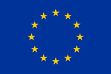 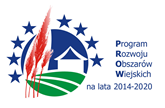 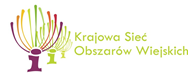 „Europejski Fundusz Rolny na rzecz Rozwoju Obszarów Wiejskich: Europa inwestująca w obszary wiejskie”Olsztyn, dnia 15.04.2024 r.ZP.272.1.28.2024 Wykonawcy uczestniczący w postępowaniuINFORMACJA O WYBORZE NAJKORZYSTNIEJSZEJ OFERTY Dotyczy:	postępowania o udzielenie zamówienia publicznego, którego przedmiotem jest usługa organizacji wydarzenia pn. Dziedzictwo Kulinarne Warmii i Mazur. Targi żywności regionalnej, naturalnej i tradycyjnej.Zamawiający działając na podstawie art. 253 ustawy z dnia 11 września 2019 r. Prawo zamówień publicznych (Dz. U. z 2023 r., poz. 1605 ze zm.) informuje o wyborze najkorzystniejszej oferty w/w postępowaniu.Zamawiający wybrał jako najkorzystniejszą ofertę nr 7 złożoną przez:  Incase Maciej Ignatjuk, OstródaNIP 7412140079Uzasadnienie wyboru:Liczba punktów w kryterium: Cena – 60 pktLiczba punktów w kryterium: Doświadczenie koordynatora wydarzenia – 40 pktŁączna liczba uzyskanych punktów – 100 pktZamawiający wybrał ofertę, która uzyskała największą liczbę punktów spośród ofert                                   nie podlegających odrzuceniu.Nr ofertyFirma (nazwa) lub nazwiskoWykonawcyPunkty w kryterium cenaPunkty w kryterium  doświadczenie koordynatora wydarzeniaPunkty razem1Karolina Blitek K&FKrakówNIP 678305425020,224,0024,222 Sun&MoreSzczecinNIP 851315161352,084,0056,083Lookstar Paweł OrłowskiWarszawaNIP 584250519252,158,0060,154PROWOKATOR Mariusz BartoszekLublinNIP 946246434251,9940,0091,995Agencja Smerek Jakub SmerekOlsztynNIP 739322472742,2840,0082,286Green Event Dorota GołąbOlsztynNIP 744149954146,2812,0058,287Incase Maciej IgnatjukOstródaNIP 741214007960,0040,00100,00